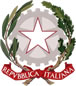 Ministero dell’’Istruzione, dell’’Università e della RicercaLICEO SCIENTIFICO STATALE “NICOLO’ PALMERI”Piazza Giovanni Sansone, 12 - 90018 TERMINI IMERESE (PA)CF 87000710829 - CM PAIS019003Tel. 0918144145  -  Fax 0918114178  - email pais019003@istruzione.it  www.liceopalmeri.gov.itAi docentiAl Sito WebAl D.S.G.A.Circ.58Del 11/10/2019OGGETTO: Adesione progetto “Vivi internet, al meglio” proposto da telefono azzurro ONLS.Si Invitano i signori Docenti a prendere visione del progetto “Vivi internet, al meglio” proposto da Telefono Azzurro ONLUS, allegato alla presente, e dare comunicazione  della propria adesione alla scuola di appartenenza entro il 14-10 2019.                                                                                   Il Dirigente Scolastico                                                                                  Prof.ssa Marilena Anello                                                                                                                Firma autografa sostituita a mezzo stampa                                                                                                           Ai sensi dell’art. 3, c. 2, DL.vo 39/1993